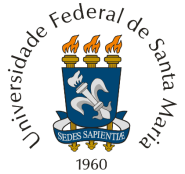 Universidade Federal de Santa MariaCentro de Ciência da SaúdeCOMISSÃO DE EXTENSÃO – ComexATA DE REUNIÃO DA COMISSÃO DE EXTENSÃOAssinatura dos membros da Comex presentes na reunião: 16/12/2016 as 14:00 h.André Valle de Bairros                                   _________________________________________Adriane Schmidt Pasqualoto                          _________________________________________Estela Maris Jurach                                        _________________________________________Liliane de Freitas Bauermann                         _________________________________________Priscila de Arruda Trindade                           _________________________________________Rosângela Marion da Silva                             _________________________________________Tatiana Dimov                                                _________________________________________Valdete Alves Valentins dos Santos Filha      _________________________________________ Vanessa Amaral Ribeiro                                _________________________________________Data16/12/2016Ata Nº HorárioInício: 14:00 h        Término: 16:30 hLocalSala Reunião CCSPresentesEstela Maris Jurach, Rosângela Marion da Silva, Liliane de Freitas Bauermann, Priscila de Arruda Trindade, Valdete Alves Valentins dos Santos Filha, Vanessa Amaral Ribeiro, André Valle de Bairros, Adriane Schmidt Pasqualoto, Tatiana Dimov PautaRelatório financeiro de recursos FIEXAvaliações dos relatórios das ações de extensãoAvaliações das ações de extensãoMembros da Comissão de extensãoAssunto 1Relatório financeiro de recursos FIEXDiscussãoDecidiu-se pela elaboração de um relatório sobre o uso e distribuição dos recursos destinados pelo FIEX, com objetivo de verificar como os recursos financeiros foram utilizados pelas projetos/programas beneficiadosAssunto 2Avaliações dos relatórios das ações de extensãoDiscussãoDecidiu-se que a avaliação dos relatórios parciais e finais dos projetos de extensão seguirá as normas de avaliação descritas na Resolução 025/08 e Política de Extensão, regulamentada pela Universidade Federal de Santa Maria.Assunto 3Avaliações das ações de extensãoDiscussãoCada reunião, um grupo de membros da comissão ficará responsável pela leitura das propostas de ação de extensão inscritas, sendo que os membros responsáveis nesse encontro foram: Rosângela, Valdete e Priscila que em conjunto com os demais membros de comissão discutiram e avaliaram algumas ações de extensão propostas. Após essa etapa, realizou-se o tramite das propostas, apresentando um parecer com argumentação favorável ou desfavorável, seguindo as normas de avaliação descritas na Resolução 025/08 e política de extensão regulamentada pela Universidade Federal de Santa Maria.Assunto 4Membros da Comissão de extensãoDiscussãoDecidiu-se pela obrigatoriedade da presença de todos os membros suplementes já que seus nomes constam na Resolução.